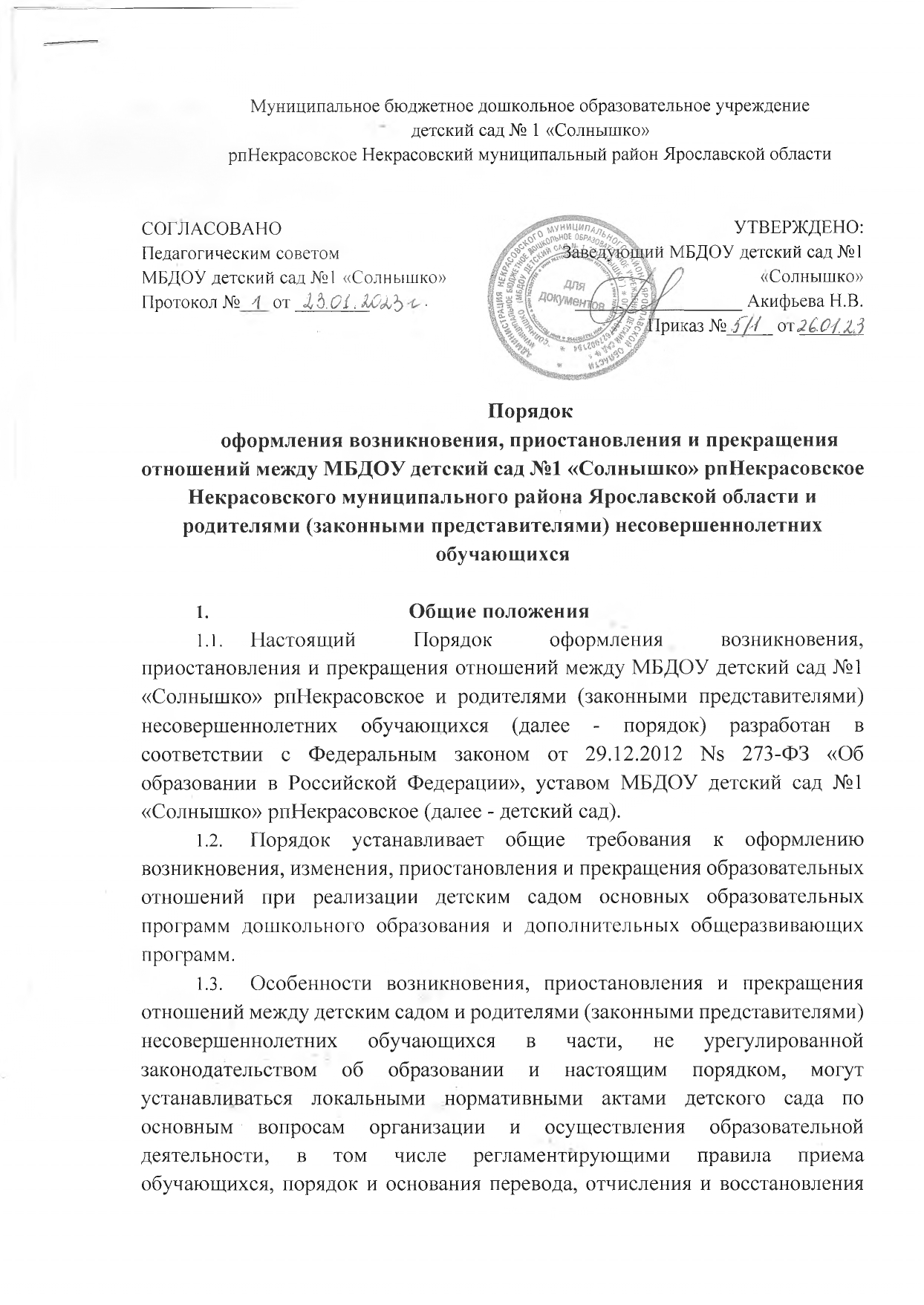 обучающихся.Основания и порядок оформления возникновения образовательных отношений Основанием возникновения образовательных отношений является приказ детского сада о приеме лица на обучение. Приказ о приеме на обучение по основным образовательным программам дошкольного образования издается на основании заключенного договора об образовании. При приеме на обучение по основным образовательным программам дошкольного образования, а также в группы по присмотру и уходу без реализации образовательной программы дошкольного образования (при наличии указанной группы) ответственный за прием заявлений и документов готовит проект приказа о зачислении и передает его на подпись заведующему в течение одного рабочего дня после заключения соответствующего договора. При приеме на обучение по основным образовательным программам дошкольного образования ответственный за прием заявлений и документов готовит проект приказа о зачислении и передает его на подпись заведующему в течение одного рабочего дня после заключения соответствующего договора. При приеме в порядке перевода на обучение по основным программам дошкольного образования ответственный за прием заявлений и документов готовит проект приказа о зачислении и передает его на подпись заведующему в течение одного рабочего дня после заключения договора об образовании по образовательным программам дошкольного образования. При приеме на обучение по дополнительным общеразвивающим программам за счет средств бюджета бюджетной системы Российской Федераций ответственный за прием заявлений и документов готовит проект приказа о зачислении и передает его на подпись заведующему или уполномоченному им лицу в течение трех рабочих дней после приема документов: Права и обязанности обучающегося, предусмотренные законодательством об образовании и локальными нормативными актами детского сада, возникают у лица, принятого на обучение, с даты, указанной в приказе о приеме лица на обучение.Основания и порядок оформления изменения образовательных отношений3.1. Образовательные отношения изменяются в случае изменения условий получения обучающимся образования по конкретной основной или дополнительной образовательной программе, повлекших за собой изменение взаимных прав и обязанностей обучающегося и организации, осуществляющей образовательную деятельность:при переводе обучающегося с одной образовательной программы на другую;в случае перевода обучающегося из группы одной направленности в группу другой направленности (при наличии указанной группы);при переводе из группы, реализующей основную образовательную программу дошкольного образования, в группу без реализации образовательной программы по заявлению родителей (законных представителей) обучающегося (при наличии указанной группы);в случае изменения языка образования, изучаемого родного языка из числа языков народов РФ, в том числе русского языка как родного языка, государственных языков республик РФ, факультативных и элективных учебных предметов, курсов, дисциплин (модулей);при внесении изменений в условия получения образования, предусмотренные договором об оказании платных образовательных услуг.Основанием для изменения образовательных отношений является приказ, изданный заведующим или уполномоченным им лицом. В случаях заключения договора с родителями (законными представителями) обучающегося приказ издается на основании внесения соответствующих изменений в такой договор.Уполномоченное должностное лицо, получившее заявление об изменении условий получения обучающимся образования, готовит проект соответствующего приказа и передает его на подпись директору или уполномоченному им лицу в течение пяти рабочих дней с даты приема документов.В' случаях, когда решение об изменении образовательных отношений принимает педагогический совет, а также в случаях привлечения педагогического совета для реализации права обучающегося на образование в соответствии с уставом, и локальными нормативными правовыми актами детского сада уполномоченное лицо готовит проект приказа и передает его на подпись в течение одного рабочего дня с даты принятия решения педагогическим советом.В случаях, когда изменение образовательных отношений происходит по инициативе детского сада, проект приказа готовится в сроки и порядке, предусмотренные локальными нормативными актами детского сада.Права и обязанности обучающегося, предусмотренные законодательством об образовании и локальными нормативными актами детского сада, изменяются с даты издания приказа или с иной указанной в нем даты.Основания и порядок оформления приостановления образовательных отношенийОбразовательные отношения по основной образовательной программе дошкольного образования приостанавливаются для обучающихся в случае предоставления обучающемуся дополнительных образовательных услуг в соответствии с расписанием занятий при условии фактического отсутствия обучающегося в группе. Реализация дополнительных общеразвивающих программ оформляется в соответствии с требованиями раздела 2 настоящего порядка, приостановление образовательных отношений дополнительно не оформляется.Реализация основной образовательной программы для обучающихся, не совмещающих основную и дополнительную образовательные программы, не прекращается вне зависимости от количества таких обучающихся в группе на момент реализации образовательной программы.Основания и порядок оформления прекращенияобразовательных отношенийОснованием для прекращения образовательных отношений является приказ детского сада об отчислении обучающегося.  При отчислении из детского сада в порядке перевода в другую образовательную организацию на обучение по основным образовательным программам дошкольного образования уполномоченное должностное лицо готовит проект приказа об отчислении в порядке перевода и передает его на подпись заведующему или уполномоченному им лицу в течение одного календарного дня с даты приема заявления. При отчислении из детского сада в связи с получением образования уполномоченное должностное лицо готовит проект приказа об отчислении выпускников и передает его на подпись заведующему или уполномоченному им лицу не позднее чем за пять рабочих дней до даты отчисления.